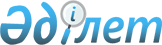 Об утверждении формы уведомления о прекращении признания доходов в виде вознаграждения по выданному кредиту (займу) путем приостановления начисления такого вознаграждения физическому лицу, состоящему на регистрационном учете в качестве индивидуального предпринимателя, или юридическому лицуПриказ Первого заместителя Премьер-Министра Республики Казахстан – Министра финансов Республики Казахстан от 25 июня 2019 года № 628. Зарегистрирован в Министерстве юстиции Республики Казахстан 26 июня 2019 года № 18907
      В соответствии с подпунктом 7) части первой статьи 24 Кодекса Республики Казахстан от 25 декабря 2017 года "О налогах и других обязательных платежах в бюджет" (Налоговый кодекс) ПРИКАЗЫВАЮ:
      1. Утвердить прилагаемую форму уведомления о прекращении признания доходов в виде вознаграждения по выданному кредиту (займу) путем приостановления начисления такого вознаграждения физическому лицу, состоящему на регистрационном учете в качестве индивидуального предпринимателя, или юридическому лицу.
      2. Комитету государственных доходов Министерства финансов Республики Казахстан в установленном законодательством Республики Казахстан порядке обеспечить:
      1) государственную регистрацию настоящего приказа в Министерстве юстиции Республики Казахстан;
      2) в течение десяти календарных дней со дня государственной регистрации настоящего приказа направление его на казахском и русском языках в Республиканское государственное предприятие на праве хозяйственного ведения "Институт законодательства и правовой информации Республики Казахстан" Министерства юстиции Республики Казахстан для официального опубликования и включения в Эталонный контрольный банк нормативных правовых актов Республики Казахстан;
      3) размещение настоящего приказа на интернет-ресурсе Министерства финансов Республики Казахстан;
      4) в течение десяти рабочих дней после государственной регистрации настоящего приказа в Министерстве юстиции Республики Казахстан представление в Департамент юридической службы Министерства финансов Республики Казахстан сведений об исполнении мероприятий, предусмотренных подпунктами 1), 2) и 3) настоящего пункта.
      3. Настоящий приказ вводится в действие по истечении десяти календарных дней после дня его первого официального опубликования. Уведомление о прекращении признания доходов в виде вознаграждения по выданному кредиту (займу) путем приостановления начисления такого вознаграждения физическому лицу, состоящему на регистрационном учете в качестве индивидуального предпринимателя, или юридическому лицу ________________________________________________________________________________
________________________________________________________________________________
(наименование банка или организации, осуществляющей отдельные виды банковских операций)
      Руководитель _______________ ___________________________________________________
                   (подпись)             (Фамилия, имя, отчество (при его наличии))
Главный бухгалтер _____________ ________________________________________________
                   (подпись)             (Фамилия, имя, отчество (при его наличии))
      Примечание: пояснение по заполнению формы "Уведомление о прекращении признания доходов в виде вознаграждения по выданному кредиту (займу) путем приостановления начисления такого вознаграждения физическому лицу, состоящему на регистрационном учете в качестве индивидуального предпринимателя, или юридическому лицу" приведено в приложении к настоящей форме. Пояснение по заполнению формы "Уведомление о прекращении признания доходов в виде вознаграждения по выданному кредиту (займу) путем приостановления начисления такого вознаграждения физическому лицу, состоящему на регистрационном учете в качестве индивидуального предпринимателя, или юридическому лицу"
      1. Форма "Уведомление о прекращении признания доходов в виде вознаграждения по выданному кредиту (займу) путем приостановления начисления такого вознаграждения физическому лицу, состоящему на регистрационном учете в качестве индивидуального предпринимателя, или юридическому лицу" (далее – уведомление) разработана в соответствии с Кодексом Республики Казахстан от 25 декабря 2017 года "О налогах и других обязательных платежах в бюджет" (далее – Налоговый кодекс), представляется в органы государственных доходов не позднее 31 марта года, следующего за отчетным налоговым периодом, определяемым в соответствии со статьей 314 Налогового кодекса, в котором было прекращено такое признание.
      2. При заполнении уведомления не допускаются исправления, подчистки и помарки.
      3. При заполнении уведомления:
      1) на бумажном носителе – заполняется шариковой или перьевой ручкой, черными или синими чернилами, заглавными печатными символами или с использованием печатающего устройства;
      2) на электронном носителе – заполняется в соответствии со статьей 204 Налогового кодекса.
      4. Уведомление подписывается руководителем, главным бухгалтером.
      5. При представлении уведомления:
      1) в явочном порядке – на бумажном носителе, составляется в двух экземплярах, один экземпляр возвращается банку с отметкой органа государственных доходов;
      2) по почте заказным письмом с уведомлением – на бумажном носителе, банк получает уведомление почтовой или иной организации связи;
      3) в электронной форме, допускающей компьютерную обработку информации – банк получает уведомление о принятии или непринятии сведений системой приема налоговой отчетности органов государственных доходов.
      6. В строке, следующей за названием уведомления, указывается наименование банка или организации, осуществляющей отдельные виды банковских операций.
      7. В графе 1 уведомления указывается порядковый номер записи.
      8. В графе 2 уведомления указывается индивидуальный идентификационный номер/бизнес-идентификационный номер (ИИН/БИН) налогоплательщика, о котором представляются сведения.
      9. В графе 3 уведомления указывается наименование налогоплательщика/фамилия, имя отчество (при его наличии), о котором представляются сведения.
      10. В графе 4 уведомления указывается номер и дата договора займа.
      11. В графе 5 уведомления указывается дата прекращения признания доходов в виде вознаграждения по выданному кредиту (займу) путем приостановления начисления такого вознаграждения.
      12. В графе 6 уведомления указывается сумма начисленного вознаграждения на дату прекращения признания доходов в виде вознаграждения по выданному кредиту (займу) путем приостановления начисления такого вознаграждения.
      13. После уведомления отражаются дата заполнения сведений и фамилия, имя, отчество (при его наличии) руководителя, главного бухгалтера, заверяется подписью руководителя, главного бухгалтера.
					© 2012. РГП на ПХВ «Институт законодательства и правовой информации Республики Казахстан» Министерства юстиции Республики Казахстан
				
      Министр финансов 
Республики Казахстан
Утверждена
приказом Первого заместителя
Премьер-Министра
Республики Казахстан -
Министра финансов
Республики Казахстан
от 25 июня 2019 года № 628форма
№
Индивидуальный идентификационный номер/бизнес-идентификационный номер (ИИН/БИН)
Наименование налогоплательщика/фамилия, имя отчество (при его наличии)
Номер, дата договора займа
Прекращение признания доходов в виде вознаграждения по выданному кредиту (займу) путем приостановления начисления такого вознаграждения
Прекращение признания доходов в виде вознаграждения по выданному кредиту (займу) путем приостановления начисления такого вознаграждения
№
Индивидуальный идентификационный номер/бизнес-идентификационный номер (ИИН/БИН)
Наименование налогоплательщика/фамилия, имя отчество (при его наличии)
Номер, дата договора займа
дата
сумма начисленного вознаграждения на дату прекращения
1
2
3
4
5
6"____"____________ 20___ годаПриложение
к форме "Уведомление о
прекращении
признания доходов в виде
вознаграждения по выданному
кредиту
(займу) путем приостановления
начисления такого
вознаграждения
физическому лицу, состоящему
на
регистрационном учете в
качестве
индивидуального
предпринимателя,
или юридическому лицу"